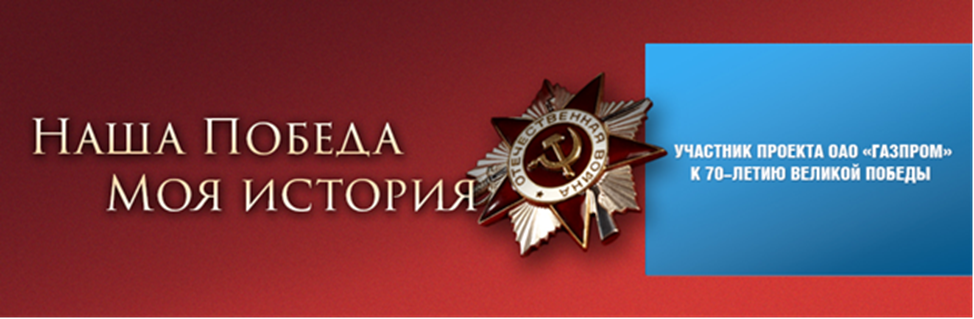 ГРО: ОАО «Ставропольгоргаз»Автор: Нарсия Илона Николаевна, менеджер II категории отдела капитального строительства Герой рассказа:Мартиросов Семён Захарович (1924-1995 гг.)Ветеран Великой Отечественной войны,рядовой 95 ордена Ленина пограничного полка ВВНКВД.Аннотация: «…Имея физический недостаток, он все-таки смог достичь определенного статуса и передать будущему поколению накопленный опыт и непреодолимую жажду к жизни в мире без войны!…»Нам победу эту забывать нельзя!Как всем известно, в этом году, а именно 9 мая, нашей стране выпадает честь отметить 70-летний юбилей со дня Победы над фашистской Германией.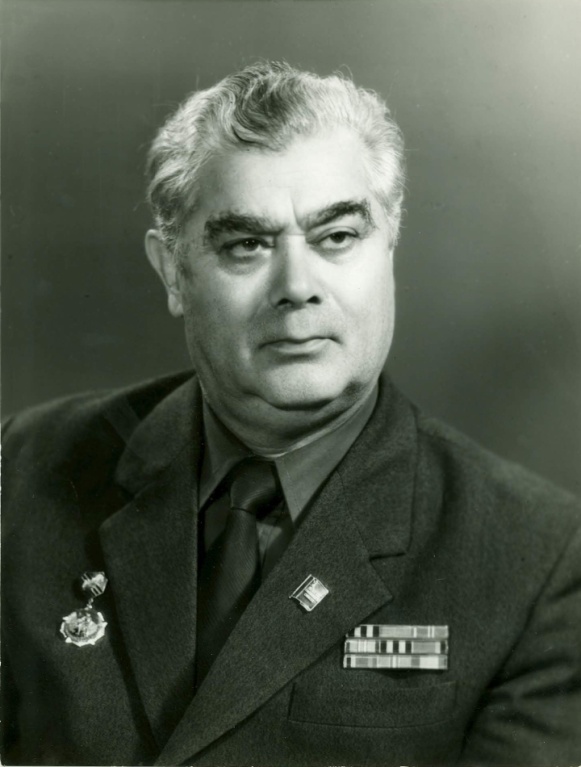 Для моей семьи - это особый день, потому что мой дед - Мартиросов Семен Захарович – участник и Ветеран ВОВ.  К сожалению, он не дожил до этой юбилейной даты, но память о его участии и жертвах мы храним по сей день.Мой дедушка родился в марте 1924 года в селе Спицевка нашего родного края. Война началась, когда ему было 17 лет, и он ушел добровольцем на фронт. Воевал он здесь – на Кавказе.В боях за советскую Родину рядовой 95 ордена Ленина пограничного полка ВВНКВД 26.03.1944 г., мой дед был тяжело ранен. В результате минного ранения произошла потеря 2,3,4 и 5 пальца правой руки, а также множественные попадания осколков в кости бедра. Ранение не позволило ему после демобилизации физически трудиться, поэтому его назначили заведовать родной сапожной мастерской. Несмотря на увечья, причиненные войной, дед не терял веры в себя, упорно работал, служил образцом энергичного и неунывающего человека для других. В 1952 году его перевели на должность заместителя управляющего «Крайместпромснабсбыта», а в 1957 году он стал начальником конторы снабжения треста «Ставропольсангазмонтаж». Здесь же, в 1966 году его утвердили в должности заместителя управляющего трестом.С 1976 года по 1986 он был генеральным директором объединения «Ставрополькрайобувьбыт». Освобождение от занимаемой должности произошло по причине ухудшения состояния здоровья, но дедушка решил продолжить свою деятельность в лице заместителя генерального директора,  а в 1989 году - начальника коммерческого отдела.В возрасте 66 лет дедушка закончил свою трудовую деятельность. Мне бы хотелось отметить тот факт, что имея такой физический недостаток, он все-таки смог достичь определенного статуса и передать будущему поколению накопленный опыт и непреодолимую жажду к жизни в мире без войны!За доблестный труд в Великой отечественной войне мой дед был награжден юбилейными медалями, которые я храню и по сей день, как память о давно ушедшем прошлом, но оставшемся в сердцах навеки……    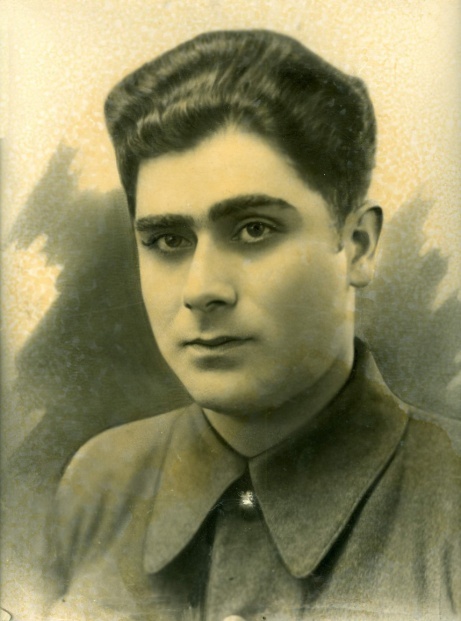 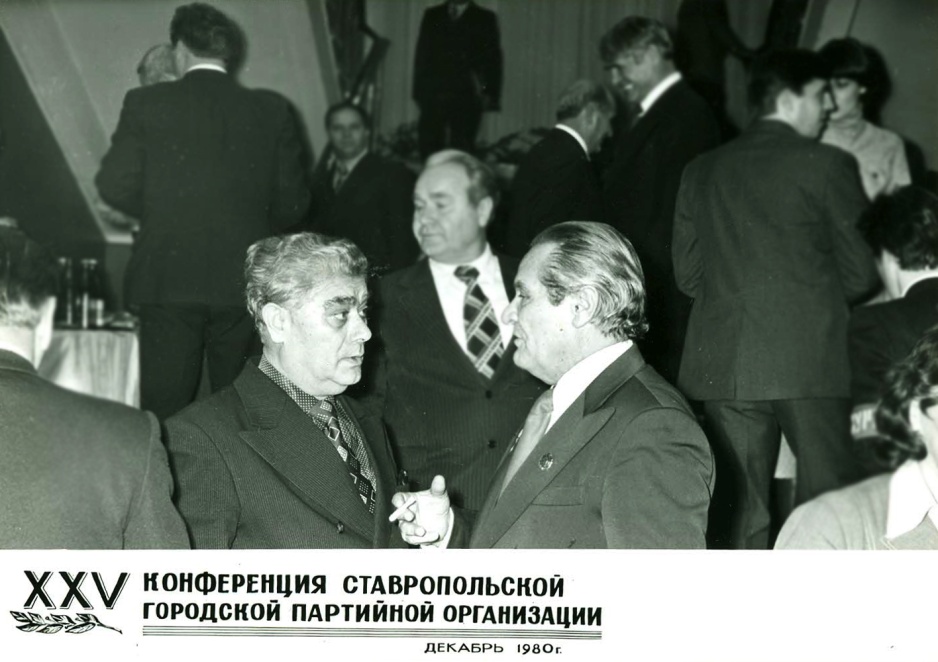 Мартиросов Семён Захарович (на снимке слева)